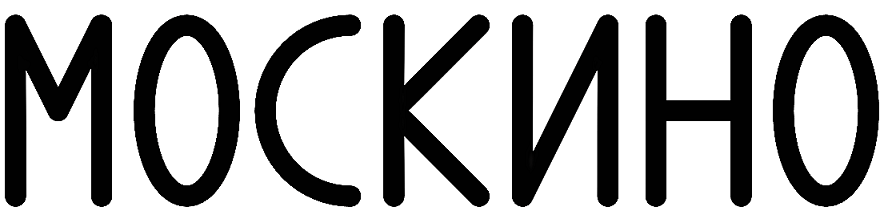 Фестиваль коммуникаций коммуникаций, медиа и дизайна Telling Stories. Кинопрограмму фестиваля представит МоскиноС 15 по 16 мая пройдет двухдневный онлайн-фестиваль коммуникаций, медиа и дизайна Telling Stories. Организатором фестиваля выступает факультет коммуникаций, медиа и дизайна НИУ «Высшая школа экономики». Кинопрограмму фестиваля представит Москино.Кинопрограмма Москино на фестивале Telling Stories отправляет нас назад в будущее. В фокусе — цифровой детокс, польза отшельничества, отказ от высоких технологий в пользу ручного изобретательства, альтернативные формы общества и ретро-фантазии о неизведанном. Старинные истории о будущем от пионера кинематографа Жоржа Мельеса в звуковом оформлении современных музыкантов Impossible Territories (Klammklang) и Никиты Бугаева; онлайн-премьера приключенческого документального очерка о необходимости временного одиночества «Зумирики» и интервью с его режиссером Оскаром Алегриа; сборник игровых и документальных фильмов разных лет, рассказывающих о том, что современность вовсе не обязательно синонимична цифровому потоку, несущего нас в неизвестном направлении.ПРОГРАММАМельес AV – старинные фантазии о будущем от пионера кинематографа Жоржа Мельеса в звуковом оформлении современных музыкантов, использующих техники авангардистов прошлого. Авторская озвучка «Путешествия на Луну» и «Путешествия в неизведанное» от Никиты Бугаева и дуэта Impossible Territories, использующих приемы «конкретной» и «акусматической» музыки.15 мая 22:00Мельес AV: «Путешествие на луну» с музыкой Impossible territories
Impossible territories — Проект основателей лейбла Klammklang — междисциплинарная исследовательская платформа, посвященная изучению психоакустических, психогеографических и аудиальных феноменов различных пространственно-временных зон. Проводя воркшопы и перформансы, Юлия и Стас вместе со зрителями и участниками исследуют культурный статус звуковых объектов, расположенных за пределами повседневного опыта: гармонических паттернов, аудиторных иллюзий и акустических парадоксов, которые влияют на различные процессы воображения — от эмпатии до слуховых галлюцинаций.16 мая 18:00Мельес AV: «Невероятное путешествие» с музыкой Никиты Бугаева
Никита Бугаев — музыкант, композитор и саунд-дизайнер, работающий как с крупными коммерческими клиентами (Nike, The Guardian, Channel 6 UK), так и с независимыми издательствами экспериментальной музыки. Его минималистичные электроакустические записи выпускались, например, датским лейблом Phinery и издательством петербургской медиалаборатории Cyland.16 мая 19:30
Онлайн-премьера фильма «Зумирики» и интервью с режиссером Оскаром АлегриаЗумирики / Zumiriki. 2019. 120 мин. Испания. Реж. Оскар Алегриа. 18+Можно ли дважды отправиться в путешествие по одним и тем же воспоминаниям?Кинорежиссер построил хижину на пустынном берегу реки, прямо напротив острова своего детства, который ушел под воду после строительства плотины. Четыре месяца жизни в затерянном раю с двумя курицами, маленьким огородом и часами, которые навсегда остановились в 11 часов 36 минут и 23 секунды. «Зумирики» – это очерк о пользе одиночества. Четыре камеры, семьдесят книг, практически полное отсутствие людей вокруг, ещё один опыт в духе «Уолдена» и Робинзона Крузо. Это экологический перформанс, своеобразный детектив, экскурс в историю баскского кино, упражнение в управлении временем и продлении жизни ушедших людей. Режиссер парадоксально охарактеризовал «Зумирики» следующим образом: «Фильм о животных, который рассказывает о смерти деревьев».Участие в конкурсах: Венеция-2019 (конкурс «Горизонты»), Севилья-2019 (победитель конкурса «Новые волны»).Оскар Алегрия в 2013–2016 был художественным руководителем международного кинофестиваля Punto de Vista в Памплона-Наварре. Его дебютная режиссерская работа «В поисках Emak Bakia» о поиске дома на баскском побережье, где Ман Рэй снимал фильм «Оставьте меня в покое» (Emak Bakia), была показана на фестивале независимого кино в Буэнос-Айресе, на МКФ в Эдинбурге, Теллурайде, Сан-Себастьяне, Шанхае, Ямагате, Лиссабоне, Сан-Франциско и Денвере, переведена на 16 языков и получила 17 наград. «Зумирики» – его второй полнометражный фильм.Подборка «Назад в будущее: цифровой детокс, или возвращение к буквальному»
Игровые и документальные, новые и старые — в этой программе мы хотим собрать фильмы, которые рассказывают о том, что современность вовсе не обязательно синонимична цифровому потоку, окружающему человека со всех сторон. В фокусе — истории очарования альтернативными «аналоговыми» реальностями, а также фильммейкеры, отказывающиеся от технологий в пользу простых средств производства. Жизнь на пустыре со сворой собак, война обывателей против смартфонов и вообще любые системы современной жизни, альтернативные круглосуточному пребыванию в виртуальном.Текст света /  The Text of Light. 1974. 67 мин. США. Реж: Стэн Брекиджhttp://www.ubu.com/film/brakhage_light.htmlОна / Her. 2013. 126 мин. США. Реж: Спайк Джонсhttps://www.kinopoisk.ru/film/577488/В диких условиях. 2007. 148 мин. Реж. Шон Пенн.https://www.ivi.ru/watch/99995Удивительный мир Марвена. 2018. 115 мин. Реж. Роберт Земекисhttps://www.ivi.ru/watch/188896Москино — городская организация, управляющая сетью из 13-и старейших кинотеатров Москвы: Звезда, Салют, Факел, Космос, Юность и другие. Ежегодно проводит сотни ретроспектив, фестивалей, киноклубов, премьер и встреч с режиссерами. Продолжает традицию пленочных показов, в том числе под открытым небом. Курирует общегородской фестиваль «Ночь кино». Оказывает содействие киносъемкам в Москве (Московская кинокомиссия).Официальный сайт сети Москино: mos-kino.ruСоцсети: Facebook, Vk, InstagramТелеграм-канал: govoritmoskinoОбратная связь для СМИ: pr@mos-kino.ru